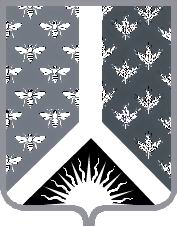 СОВЕТ НАРОДНЫХ ДЕПУТАТОВ НОВОКУЗНЕЦКОГО МУНИЦИПАЛЬНОГО РАЙОНАР Е Ш Е Н И Е от 18 февраля 2014 года № 32-МНПАОб  утверждении Соглашения о передаче администрацией Красулинского сельского поселения осуществления части своих полномочий администрации Новокузнецкого муниципального районаПринято Советом народных депутатовНовокузнецкого муниципального района 18 февраля 2014 года	1. Утвердить Соглашение о передаче администрацией Красулинского сельского поселения осуществления части своих полномочий администрации Новокузнецкого муниципального района, подписанное в городе Новокузнецке 24 декабря 2013 года.	2. Настоящее Решение вступает в силу со дня, следующего за днем его официального опубликования, и распространяет свое действие на правоотношения, возникшие с 1 января 2014 года.Председатель Совета народных депутатов Новокузнецкого муниципального района                                                                      О. Г. Шестопалова                                                                   И. о. главы Новокузнецкого муниципального района                                                                      О. В. Богомолова